Benwick Primary School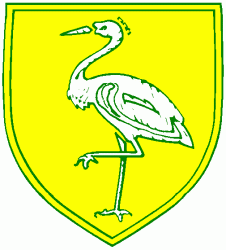 High Street, Benwick, March, Cambs. PE15 0XATelephone:  01354 677266			                    email:      office@benwick.cambs.sch.uk Headteacher: Mrs. J. North, BEd Hons, NPQH                              www.benwick.cambs.sch.uk 		 19-Apr-17Link Up Swans Class 4 – Summer Term 2017Welcome to the Summer Term at Benwick Primary School.  I hope you have all had a wonderful Easter break. The children had a successful Spring Term, and they all worked hard learning about Ancient Greece. I am certain that the children can continue to build on this enthusiasm across work in all areas of the curriculum throughout the new term. Our topic this term is ‘Earth Matters’ which will include lots of geography and science work. It also links to our class reader, Kensuke’s Kingdom by  Michael Morpurgo. In Geography, the children will learn how to use atlases and the internet to find out information about biomes, and will learn about the different types of biomes on Plant Earth. We will also spend a few weeks in the later part of the term looking at rural communities.In Science, the children will be focusing on two topics: ‘Earth and Space’ and ‘Light’.. They will create their own scientific investigations, and will relate observations and findings to scientific knowledge and understanding. They will present their results in a variety of ways, including tables and line graphs, and using these to identify patterns in their data.In Art, the children will be given the opportunity to explore Space art – using pastels and watercolours to depict the surfaces of the planets and Japanese Art (linked to Kensuke’s Kingdom) where we will look at Japanese drawing and paper sculpture.In RE we will be studing Buddhism and in PSHE we will be looking at the unit about ‘Managing Change’ as this is a very busy term for transition for our Year 6 children.PESwans will have PE lessons every WEDNESDAY afternoon (OUTDOOR PE KIT will be required), with Premier Sports. They will play rounders, cricket and complete athletic events.Please ensure your child has their full P.E. kit in school, so that they can participate fully and safely in an essential part of our curriculum. Remember, outdoor kit needs to include appropriate clothing.HomeworkReading – Your child should be taking their reading book home every night. Year 5 & 6 children are expected to be much more independent readers, however it is just as important at this age for them to have somebody to read to on occasion, and any comments can be recorded in their Reading Record. Don’t forget, you can log on to Accelerated Reader to find out how well your child is performing in the comprehension quizzes.Numeracy and Literacy – Numeracy and Literacy homework will be given out each Friday, and is expected to be handed in on the following Tuesday. The content of this homework will focus on objectives covered during the week. Spellings – Spellings are tested on a weekly basis. They will be sent out on Friday and tested the following Friday. It is important that year 5/6 children complete homework as independently as possible. If they are struggling, please support them, and make a note in their book to let me know that they have needed assistance.Please don’t hesitate to contact me with any questions or queries you might have about our learning.Mrs NorthSwans Teacher